Turniej Debat Instytutu Nauk o Polityce i AdministracjiDebaty Oksfordzkie na Uniwersytecie ZielonogórskimEKOSPOŁECZEŃSTWO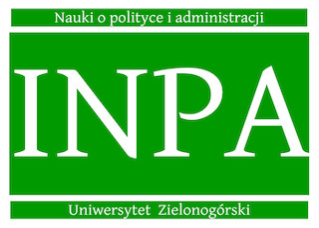 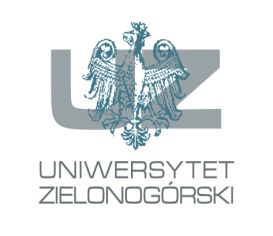 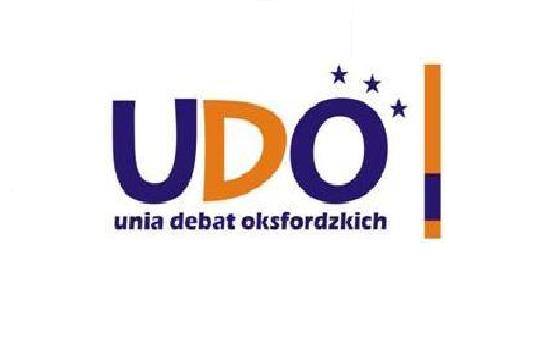 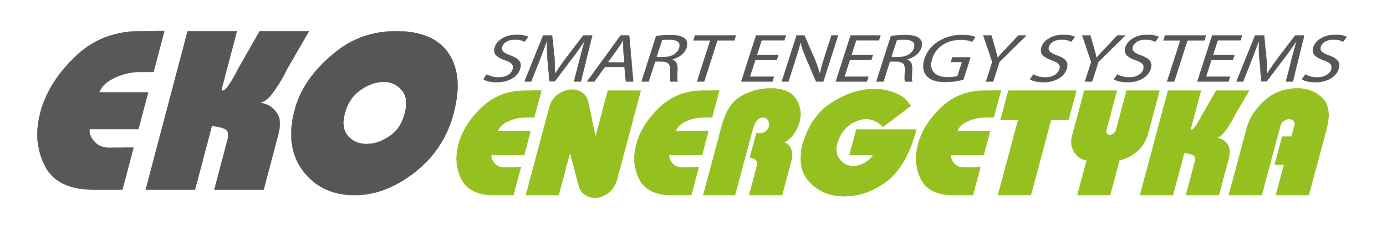 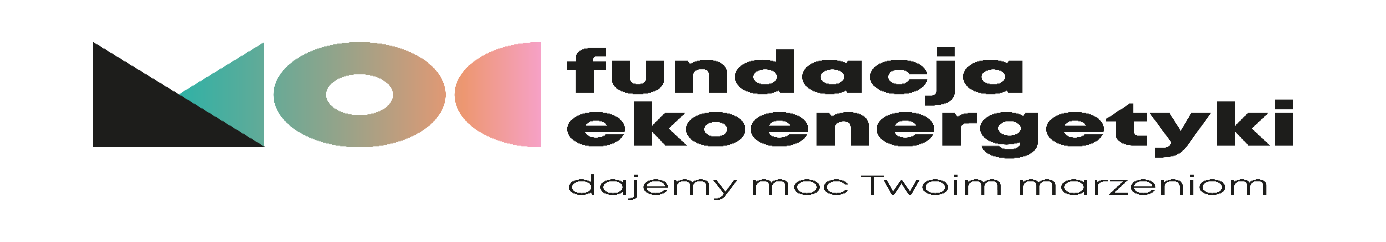 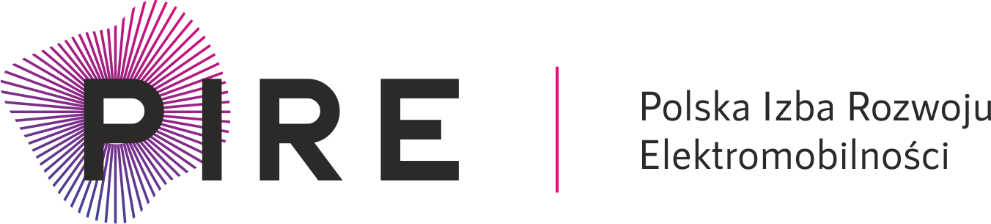 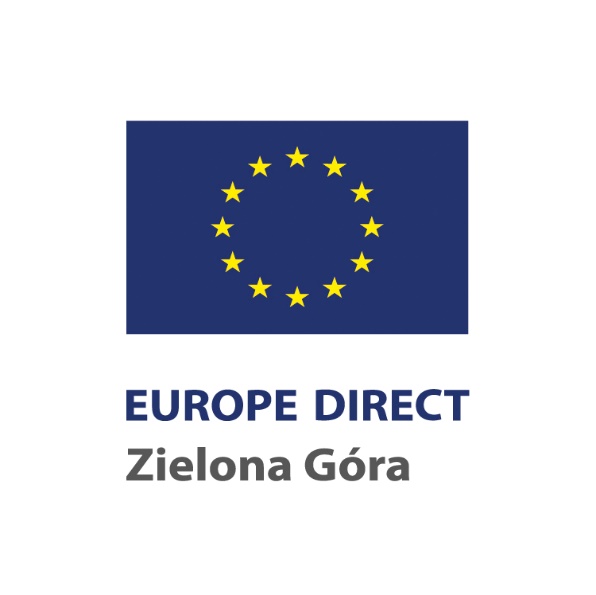 Informacje ogólneTurniej Debat Instytutu Nauk o Polityce i Administracji Uniwersytetu Zielonogórskiego to cykliczne wydarzenie, które ma na celu edukację społeczną młodzieży, ze szczególnym uwzględnieniem ekoedukacji oraz edukacji obywatelskiej. Tegoroczna edycja odbywa się pod hasłem: EKOSPOŁECZEŃSTWO. Do udziału w Turnieju Debat zapraszamy Członków Kół Młodego Politologa oraz młodzież ze szkół średnich – maksymalnie dwie drużyny reprezentujące jedną szkołę. Zgłoszenia w formie podpisanego skanu formularza zgłoszeniowego należy przesłać do koordynatora Turnieju dra Piotra Małczyńskiego na adres: p.malczynski@inpa.uz.zgora.pl. Organizatorzy zapraszają także do udziału w nieodpłatnych szkoleniach przeddebatowych przygotowujących do efektywnego debatowania. Planowany termin szkolenia to 02.02.2024 r. Tegoroczną formułę szkoleń rozbudowaliśmy o dodatkowe płaszczyzny:aspekty teoretyczne, m.in.: co to są przesłanki i konkluzja, jak przesłanki wspierają konkluzję, na czym polegają najpopularniejsze błędy logiczne – szkolenie poprowadzi dr Norbert Slenzok;aspekty praktyczne, m.in.: założenia debaty oksfordzkiej, współpraca w ramach drużyny, praktyczne wskazówki dla uczestników Turnieju Debat INPA UZ – mgr Żaklina Dworska oraz mgr Mateusz Kwitowski;aspekty teoretyczno-praktyczne, m.in.: wykorzystanie wiedzy z zakresu funduszy unijnych w debatach oksfordzkich;Podczas szkoleń uczestnicy poznają tezy debat w ramach Turnieju. Uczniowie, mają możliwość uzyskania certyfikatu udziału zarówno w szkoleniu, jak i w rozgrywkach turniejowych (po uprzednim zgłoszeniu).Dla wszystkich uczestników Turnieju przewidziane są zestawy upominkowe, natomiast dla zwycięzców atrakcyjne nagrody. Terminarz:Zgłoszenia – 25 stycznia 2024 roku.Szkolenia przeddebatowe w Zielonej Górze (Uniwersytet Zielonogórski) – 02 lutego 2024 r. Turniej Debat Instytutu Nauk o Polityce i Administracji Uniwersytetu Zielonogórskiego –15 marca 2024 r.Miejsce szkolenia i rozgrywek turniejowych:Uniwersytet Zielonogórski (szczegóły zostaną podane po zamknięciu zgłoszeń).  Organizatorzy i partnerzy: Instytut Nauk o Polityce i Administracji Uniwersytetu Zielonogórskiego (INPA UZ)Uniwersytet Zielonogórski (UZ)Unia Debat Oksfordzkich (UDO)Ekoenergetyka - Polska S.A.Stowarzyszenie Polska Izba Rozwoju Elektromobilności (PIRE) Fundacja Ekoenergetyki Punkt EUROPE DIRECT Zielona GóraGłówny Punkt Informacyjny Funduszy Europejskich w Zielonej GórzeKoordynatorzy:Dr Piotr Małczyński: p.malczynski@inpa.uz.zgora.pl. Dr Wioletta Husar-Poliszuk: w.husar-poliszuk@inpa.uz.zgora.pl